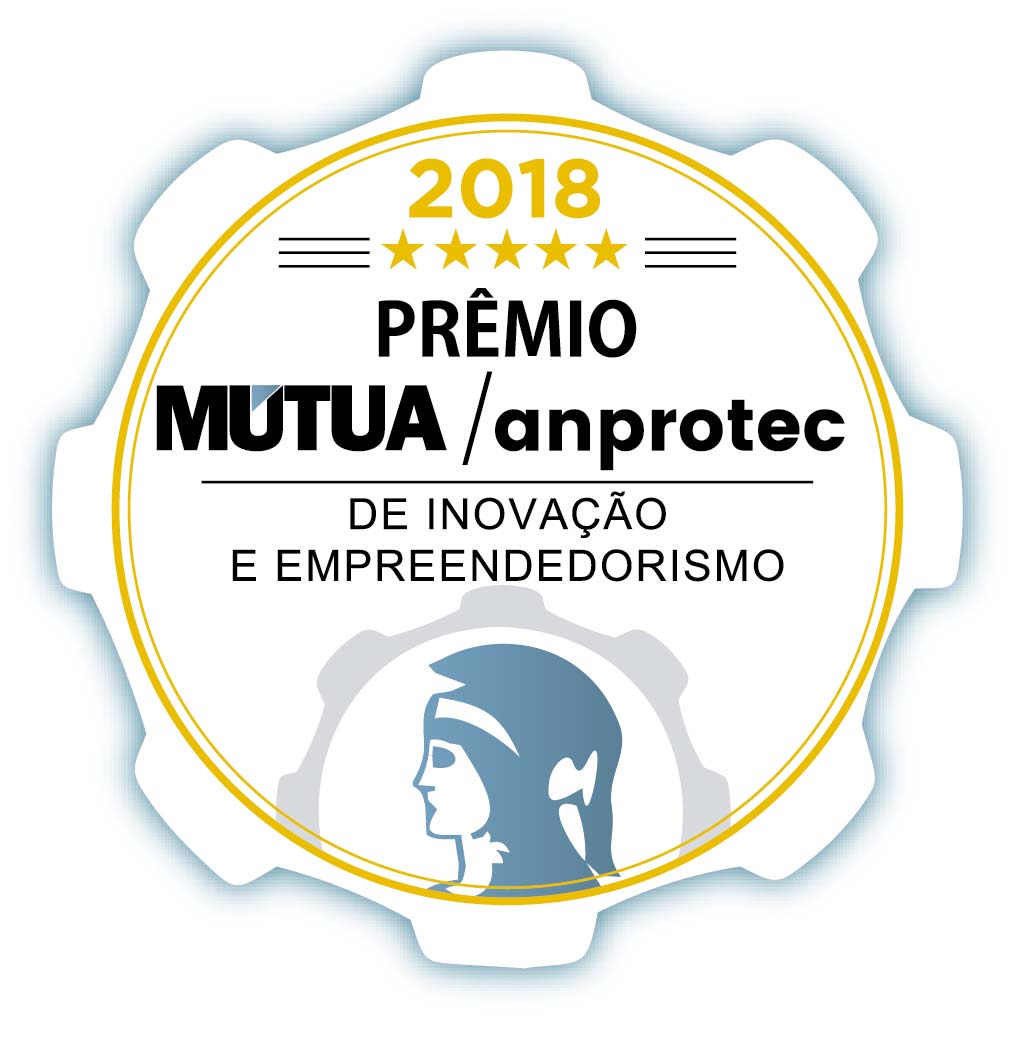 INFORMAÇÕES DO PROJETO/PROPOSTA DE NEGÓCIOINFORMAÇÕES DO PROJETO/PROPOSTA DE NEGÓCIOPROPONENTE: PROPONENTE: Nome: Nome: Título:  Título:  Telefone: Email: Endereço: Endereço: Número: Bairro: Cidade: Estado: CEP: País: É Associado da Mútua: (   ) Sim         (   ) NãoHistórico profissional: (máx. 800 caracteres) Histórico profissional: (máx. 800 caracteres) INFORMAÇÕES DO EMPREENDIMENTOINFORMAÇÕES DO EMPREENDIMENTOEquipe envolvida (breve currículo) Equipe envolvida (breve currículo) Área de atuação:Área de atuação:Descrição dos principais produtos e serviços:Descrição dos principais produtos e serviços:O Empreendimento é FormalizadoNão (   )Sim (   )Data de Fundação: ___/___/____CNPJ:O Empreendimento é FormalizadoNão (   )Sim (   )Data de Fundação: ___/___/____CNPJ:Vantagens Competitivas/ Diferenciais/Inovações (Incluindo Patentes, se houver): Vantagens Competitivas/ Diferenciais/Inovações (Incluindo Patentes, se houver): MERCADOMERCADOPúblico-Alvo e Principais Clientes:Público-Alvo e Principais Clientes:Principais Concorrentes:Principais Concorrentes:INFORMAÇÕES FINANCEIRASINFORMAÇÕES FINANCEIRASCapital necessário para colocar o negócio em operação: Capital necessário para colocar o negócio em operação: O projeto já possui algum tipo de capital/investimento?Sim (    )Não (   )O projeto já possui algum tipo de capital/investimento?Sim (    )Não (   )PERSPECTIVASPERSPECTIVASEstratégia Comercial e de mercado:Estratégia Comercial e de mercado:Perspectivas de Crescimento:Perspectivas de Crescimento:Destinação do capital esperado:Destinação do capital esperado: